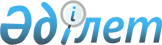 Об утверждении Иргизского районного бюджета на 2022-2024 годыРешение Иргизского районного маслихата Актюбинской области от 21 декабря 2021 года № 84. Зарегистрирован в Министерстве юстиции Республики Казахстан 24 декабря 2021 года № 26020
      В соответствии со статьей 9 Бюджетного Кодекса Республики Казахстан, статьей 6 Закона Республики Казахстан "О местном государственном управлении и самоуправлении в Республике Казахстан", Иргизский районный маслихат РЕШИЛ:
      1. Утвердить районный бюджет на 2022-2024 годы согласно приложениям 1, 2 и 3 соответственно, в том числе на 2022 год в следующих объемах:
      1) доходы – 6 432 747 тысяч тенге, в том числе:
      налоговые поступления – 746 806 тысячи тенге;
      неналоговые поступления – 6 409 тысяч тенге;
      поступления от продажи основного капитала – 0 тенге;
      поступления трансфертов – 5 679 532 тысячи тенге;
      2) затраты – 6 727 198,4 тысяч тенге;
      3) чистое бюджетное кредитование – 20 784 тысячи тенге, в том числе:
      бюджетные кредиты – 41 351 тысяча тенге;
      погашение бюджетных кредитов – 20 567 тысяч тенге;
      4) сальдо по операциям с финансовыми активами – 0 тенге, в том числе:
      приобретение финансовых активов – 0 тенге;
      поступления от продажи финансовых активов государства – 0 тенге;
      5) дефицит (профицит) бюджета – -315 235,4 тысяч тенге;
      6) финансирование дефицита (использование профицита) бюджета–315 235,4 тысяч тенге;
      поступление займов – 41 351 тысяча тенге;
      погашение займов – 20 567 тысяч тенге;
      используемые остатки бюджетных средств – 294 451,4 тысяча тенге.
      Сноска. Пункт 1 – в редакции решения Иргизского районного маслихата Актюбинской области от 19.12.2022 № 182 (вводится в действие с 01.01.2022).


      2. Учесть, что в доход районного бюджета зачисляются:
      индивидуальный подоходный налог;
      социальный налог;
      налог на имущество физических и юридических лиц, индивидуальных предпринимателей, за исключением налога на имущество физических лиц по объектам обложения данным налогом, находящимся на территории города районного значения, села, поселка, сельского округа;
      акцизы на бензин и дизельное топливо;
      лицензионный сбор за право занятия отдельными видами деятельности;
      плата за пользование лицензиями на занятие отдельными видами деятельности;
      сбор за государственную регистрацию юридических лиц и учетную регистрацию филиалов и представительств, а также их перерегистрацию, за исключением юридических лиц, являющихся коммерческими организациями, их филиалов и представительств;
      сбор за государственную регистрацию залога движимого имущества и ипотеки судна или строящегося судна;
      плата за размещение наружной (визуальной) рекламы на открытом пространстве за пределами помещений в городе областного значения, в полосе отвода автомобильных дорог общего пользования, проходящих через территорию города областного значения;
      государственная пошлина, кроме консульского сбора и государственных пошлин, зачисляемых в республиканский бюджет;
      доходы от аренды имущества коммунальной собственности района (города областного значения), за исключением доходов от аренды имущества коммунальной собственности района (города областного значения), находящегося в управлении акимов города районного значения, села, поселка, сельского округа;
      вознаграждения по кредитам, выданным из районного (города областного значения) бюджета;
      другие доходы от коммунальной собственности района (города областного значения);
      поступления от реализации товаров (работ, услуг) государственными учреждениями, финансируемыми из районного (города областного значения) бюджета;
      поступления денег от проведения государственных закупок, организуемых государственными учреждениями, финансируемыми из районного (города областного значения) бюджета;
      штрафы, пени, санкции, взыскания, налагаемые государственными учреждениями, финансируемыми из районного (города областного значения) бюджета, за исключением штрафов, пеней, санкций, взысканий, налагаемых акимами городов районного значения, сел, поселков, сельских округов;
      другие неналоговые поступления в районный (города областного значения) бюджет;
      деньги от продажи государственного имущества, закрепленного за государственными учреждениями, финансируемыми из районного (города областного значения) бюджета.
      3. Предусмотреть в районном бюджете на 2022 год поступления трансфертов из районного бюджета в областной бюджет 78 279 тысяч тенге.
      Поступления в областной бюджет указанных сумм трансфертов из районного бюджета определяются на основании постановления акимата района.
      4. В соответствии с решением областного маслихата от 9 декабря 2021 года "Об областном бюджете на 2022 - 2024 годы" предусмотрена на 2022 год субвенция, передаваемая из областного бюджета в районный бюджет в сумме 3 748 000 тысяч тенге.
      5. Предусмотреть в районном бюджете на 2022 год текущие целевые трансферты для возмещения потерь областного бюджета в связи:
      с изменением функций государственных учреждений – 2 898 745 тысяч тенге.
      Поступления в областной бюджет указанных сумм трансфертов из районного бюджета определяется на основании постановления акимата района.
      Сноска. Пункт 5 – в редакции решения Иргизского районного маслихата Актюбинской области от 01.09.2022 № 158 (вводится в действие с 01.01.2022).


      6. Предусмотреть в районном бюджете на 2022 год объемы субвенций, передаваемых из районного бюджета в бюджеты сельских округов в сумме 248 930 тысяч тенге, в том числе:
      Иргизскому – 47 803 тысячи тенге;
      Аманкольскому – 36 205 тысяч тенге;
      Кызылжарскому – 57 510 тысяча тенге:
      Кумтогайскому – 27 999 тысяч тенге;
      Нуринскому – 32 557 тысяч тенге;
      Тауипскому – 29 131 тысяча тенге;
      Жайсанбайскому – 17 725 тысяч тенге.
      7. Учесть в районном бюджете на 2022 год поступление текущих целевых трансфертов из республиканского бюджета Национального фонда Республики Казахстан через областной бюджет:
      72 301 тысяча тенге – на выплату государственной адресной социальной помощи;
      10 814 тысяч тенге – на обеспечение прав и улучшение качества жизни лиц с инвалидностью в Республике Казахстан;
      210 тысяч тенге – на субсидирование затрат работодателя на создание специальных рабочих мест для трудоустройства лиц с инвалидностью;
      13 203 тысячи тенге - на повышение заработной платы работников государственных организаций: организаций надомного обслуживания, центров занятости населения;
      69 899 тысяч тенге - на повышение заработной платы отдельных категорий гражданских служащих, работников организаций, содержащихся за счет средств государственного бюджета, работников казенных предприятий;
      21 344 тысячи тенге - на установление доплат к должностному окладу за особые условия труда в организациях культуры и архивных учреждениях управленческому и основному персоналу государственных организаций культуры и архивных учреждений;
      706 709 тысяч тенге – на финансирование приоритетных проектов транспортной инфраструктуры;
      178 968 тысяч тенге - на развитие продуктивной занятости.
      897 тысяч тенге - на повышение эффективности деятельности депутатов маслихата.
      Распределение указанных сумм трансфертов определяется на основании постановления акимата района.
      Сноска. Пункт 7 – в редакции решения Иргизского районного маслихата Актюбинской области от 19.12.2022 № 182 (вводится в действие с 01.01.2022).


      8. Учесть в районном бюджете на 2022 год поступление бюджетных кредитов из республиканского бюджета через областной бюджет:
      41 351 тысяча тенге –на реализацию мер социальной поддержки специалистов.
      Распределение указанных сумм трансфертов определяется на основании постановления акимата района.
      Сноска. Пункт 8 – в редакции решения Иргизского районного маслихата Актюбинской области от 07.11.2022 № 172 (вводится в действие с 01.01.2022).


      9. Учесть в районном бюджете на 2022 год поступление целевых текущих и целевых трансфертов на развитие из областного бюджета:
      5 050 тысяч тенге - на выплату государственной адресной социальной помощи;
      12 860 тысяч тенге - на содействие занятости населения;
      4 046 тысяч тенге - на обеспечение прав и улучшение качества жизни лиц с инвалидностью в Республике Казахстан;
      10 372 тысячи тенге - на развитие продуктивной занятости и массового предпринимательства;
      10 535 тысяч тенге - на финансирование приоритетных проектов транспортной инфраструктуры;
      300 784 тысячи тенге - на капитальный и средний ремонт автомобильных дорог районного значения и улиц населенных пунктов;
      165 246 тысяч тенге - на развитие системы водоснабжения и водоотведения в сельских населенных пунктах;
      167 424 тысячи тенге – на строительство и (или) реконструкцию жилья коммунального жилищного фонда; 
      0 тенге - на развитие транспортной инфраструктуры;
      87 569 тысяч тенге - на развитие и (или) обустройство инженерно-коммуникационной инфраструктуры;
      77 092 тысячи тенге - на техническое обслуживание объектов газоснабжения;
      6 190 тысяч тенге - на приобретение автотранспорта для призывного пункта. 
      Распределение указанных сумм трансфертов определяется на основании постановления акимата района.
      Сноска. Пункт 9 – в редакции решения Иргизского районного маслихата Актюбинской области от 19.12.2022 № 182 (вводится в действие с 01.01.2022).


      10. Предусмотреть в районном бюджете на 2022 год целевые текущие трансферты бюджетам сельских округов:
      223 тысячи тенге - на повышение заработной платы работников государственных организаций: организаций надомного обслуживания;
      11 091,2 тысяча тенге - на повышение заработной платы отдельных категорий гражданских служащих, работников организаций, содержащихся за счет средств государственного бюджета, работников казенных предприятий;
      1 857 тысяч тенге - на установление доплат к должностному окладу за особые условия труда в организациях культуры и архивных учреждениях управленческому и основному персоналу государственных организаций культуры и архивных учреждений;
      300 784 тысячи тенге - на капитальный и средний ремонт автомобильных дорог районного значения и улиц населенных пунктов.
      Распределение указанных сумм трансфертов определяется на основании постановления акимата района.
      Сноска. Пункт 10 – в редакции решения Иргизского районного маслихата Актюбинской области от 07.11.2022 № 172 (вводится в действие с 01.01.2022).


      11. Предусмотреть в районном бюджете на 2022 год целевые текущие трансферты бюджетам сельских округов:
      564 тысячи тенге - на оказание социальной помощи нуждающимся гражданам на дому;
      18 122 тысячи тенге - на освещение улиц населенных пунктов;
      147 503,1 тысячи тенге – на благоустройство населенных пунктов;
      1 783 тысячи тенге - на выплату заработной платы;
      2 500 тысяч тенге - на разработку сметной документации;
      2 000 тысячи тенге - на поддержку культурно-досуговой работы на местном уровне.
      Распределение указанных сумм трансфертов определяется на основании постановления акимата района.
      Сноска. Пункт 11 – в редакции решения Иргизского районного маслихата Актюбинской области от 07.11.2022 № 172 (вводится в действие с 01.01.2022).

      12. исключен решением Иргизского районного маслихата Актюбинской области от 07.11.2022 № 172 (вводится в действие с 01.01.2022).


      13. Настоящее решение вводится в действие с 1 января 2022 года. Иргизский районный бюджет на 2022 год
      Сноска. Приложение 1 – в редакции решения Иргизского районного маслихата Актюбинской области от 19.12.2022 № 182 (вводится в действие с 01.01.2022). Иргизский районный бюджет на 2023 год Иргизский районный бюджет на 2024 год
					© 2012. РГП на ПХВ «Институт законодательства и правовой информации Республики Казахстан» Министерства юстиции Республики Казахстан
				
      Секретарь Иргизского районного маслихата 

Н. Қызбергенов
Приложение 1 к решению районного маслихата от 21 декабря 2021 года № 84
Категория
Категория
Категория
Категория
Сумма (тысяча тенге)
Класс
Класс
Класс
Сумма (тысяча тенге)
Подкласс
Подкласс
Сумма (тысяча тенге)
Наименование
Сумма (тысяча тенге)
1
2
3
4
5
І. Доходы
6 432 747
1
Налоговые поступления
746 806
01
Подоходный налог
271 819
1
Корпоративный подоходный налог
5 000
2
Индивидуальный подоходный налог
266 819
03
Социальный налог
260 000
1
Социальный налог
260 000
04
Налоги на собственность
210 000
1
Налоги на имущество
210 000
05
Внутренние налоги на товары, работы и услуги
4 187
2
Акцизы
2 110
4
Сборы за ведение предпринимательской и профессиональной деятельности
2 077
08
Обязательные платежи, взимаемые за совершение юридически значимых действий и (или) выдачу документов уполномоченными на то государственными органами или должностными лицами
800
1
Государственная пошлина
800
2
Неналоговые поступления
6 409
01
Доходы от государственной собственности
5 857
5
Доходы от аренды имущества, находящегося в государственной собственности
5 833
7
Вознаграждения по кредитам, выданным из государственного бюджета
24
06
Прочие неналоговые поступления
552
1
Прочие неналоговые поступления
552
4
Поступления трансфертов
5 679 532
01
Трансферты из нижестоящих органов государственного управления
10 019
3
Трансферты из бюджетов городов районного значения, сел, поселков, сельских округов
10 019
02
Трансферты из вышестоящих органов государственного управления
5 669 513
2
Трансферты из областного бюджета
5 669 513
Функциональная группа
Функциональная группа
Функциональная группа
Функциональная группа
Функциональная группа
Сумма (тысяча тенге)
Функциональная подгруппа
Функциональная подгруппа
Функциональная подгруппа
Функциональная подгруппа
Сумма (тысяча тенге)
Администратор бюджетных программ
Администратор бюджетных программ
Администратор бюджетных программ
Сумма (тысяча тенге)
Программа
Программа
Сумма (тысяча тенге)
Наименование
Сумма (тысяча тенге)
1
2
3
4
5
6
ІІ.Затраты
6 727 198,4
01
Государственные услуги общего характера
930 761,4
1
Представительные, исполнительные и другие органы, выполняющие общие функции государственного управления
236 153,4
112
Аппарат маслихата района (города областного значения)
47 766
001
Услуги по обеспечению деятельности маслихата района (города областного значения)
46 869
005
Повышение эффективности деятельности депутатов маслихатов
897
122
Аппарат акима района (города областного значения)
188 387,4
001
Услуги по обеспечению деятельности акима района (города областного значения)
164 148,4
003
Капитальные расходы государственного органа
24 239
2
Финансовая деятельность
46 231,3
452
Отдел финансов района (города областного значения)
46 231,3
001
Услуги по реализации государственной политики в области исполнения бюджета и управления коммунальной собственностью района (города областного значения)
31 774
003
Проведение оценки имущества в целях налогообложения
411,1
113
Целевые текущие трансферты нижестоящим бюджетам
14 046,2
5
Планирование и статистическая деятельность
24 278,4
453
Отдел экономики и бюджетного планирования района (города областного значения)
24 278,4
001
Услуги по реализации государственной политики в области формирования и развития экономической политики, системы государственного планирования
23 978,4
004
Капитальные расходы государственного органа
300
9
Прочие государственные услуги общего характера
624 098,3
454
Отдел предпринимательства и сельского хозяйства района (города областного значения)
32 770,7
001
Услуги по реализации государственной политики на местном уровне в области развития предпринимательства и сельского хозяйства
32 770,7
495
Отдел архитектуры, строительства, жилищно-коммунального хозяйства, пассажирского транспорта и автомобильных дорог района (города областного значения)
591 327,6
001
Услуги по реализации государственной политики на местном уровне в области архитектуры, строительства, жилищно-коммунального хозяйства, пассажирского транспорта и автомобильных дорог
34 952,1
003
Капитальные расходы государственного органа
366,4
032
Капитальные расходы подведомственных государственных учреждений и организаций
89 600
113
Целевые текущие трансферты нижестоящим бюджетам
466 409,1
02
Оборона
82 228
1
Военные нужды
11 754,6
122
Аппарат акима района (города областного значения)
11 754,6
005
Мероприятия в рамках исполнения всеобщей воинской обязанности
11 754,6
2
Организация работы по чрезвычайным ситуациям
70 473,4
122
Аппарат акима района (города областного значения)
70 473,4
006
Предупреждение и ликвидация чрезвычайных ситуаций масштаба района (города областного значения)
7 830,6
007
Мероприятия по профилактике и тушению степных пожаров районного (городского) масштаба, а также пожаров в населенных пунктах, в которых не созданы органы государственной противопожарной службы
62 642,8
06
Социальная помощь и социальное обеспечение
552 169,6 
1
Социальное обеспечение
89 651
451
Отдел занятости и социальных программ района (города областного значения)
89 651
005
Государственная адресная социальная помощь
89 651
2
Социальная помощь
428 332,6
451
Отдел занятости и социальных программ района (города областного значения)
428 332,6
002
Программа занятости
279 400
004
Оказание социальной помощи на приобретение топлива специалистам здравоохранения, образования, социального обеспечения, культуры, спорта и ветеринарии в сельской местности в соответствии с законодательством Республики Казахстан
22 666
007
Социальная помощь отдельным категориям нуждающихся граждан по решениям местных представительных органов
31 656
017
Обеспечение нуждающихся инвалидов протезно-ортопедическими, сурдотехническими и тифлотехническими средствами, специальными средствами передвижения, обязательными гигиеническими средствами, а также предоставление услуг санаторно-курортного лечения, специалиста жестового языка, индивидуальных помощников в соответствии с индивидуальной программой реабилитации инвалида
37 188
023
Обеспечение деятельности центров занятости населения
57 422,6
9
Прочие услуги в области социальной помощи и социального обеспечения
34 186
451
Отдел занятости и социальных программ района (города областного значения)
34 186
001
Услуги по реализации государственной политики на местном уровне в области обеспечения занятости и реализации социальных программ для населения
27 475
011
Оплата услуг по зачислению, выплате и доставке пособий и других социальных выплат
194
050
Обеспечение прав и улучшение качества жизни инвалидов в Республике Казахстан
5 562
067
Капитальные расходы подведомственных государственных учреждений и организаций
168
113
Целевые текущие трансферты нижестоящим бюджетам
787
07
Жилищно-коммунальное хозяйство
589 148,3
1
Жилищное хозяйство
260 476,7
495
Отдел архитектуры, строительства, жилищно-коммунального хозяйства, пассажирского транспорта и автомобильных дорог района (города областного значения)
260 476,7
007
Проектирование и (или) строительство, реконструкция жилья коммунального жилищного фонда
196 209,4
033
Проектирование, развитие и (или) обустройство инженерно-коммуникационной инфраструктуры
64 267,3
2
Коммунальное хозяйство
320 401,5
495
Отдел архитектуры, строительства, жилищно-коммунального хозяйства, пассажирского транспорта и автомобильных дорог района (города областного значения)
320 401,5
013
Развитие коммунального хозяйства
1 480,5
016
Функционирование системы водоснабжения и водоотведения
67 572
027
Организация эксплуатации сетей газификации, находящихся в коммунальной собственности районов (городов областного значения)
85 334
058
Развитие системы водоснабжения и водоотведения в сельских населенных пунктах
166 015
3
Благоустройство населенных пунктов
8 270,1
495
Отдел архитектуры, строительства, жилищно-коммунального хозяйства, пассажирского транспорта и автомобильных дорог района (города областного значения)
8 270,1
025
Освещение улиц в населенных пунктах
 8 270,1
08
Культура, спорт, туризм и информационное пространство
379 150,3
1
Деятельность в области культуры
153 603,2
457
Отдел культуры, развития языков, физической культуры и спорта района (города областного значения)
149 113
003
Поддержка культурно-досуговой работы
149 113
495
Отдел архитектуры, строительства, жилищно-коммунального хозяйства, пассажирского транспорта и автомобильных дорог района (города областного значения)
4 490,2
036
Развитие объектов культуры
4 490,2
2
Cпорт
11 192
457
Отдел культуры, развития языков, физической культуры и спорта района (города областного значения)
11 192
009
Проведение спортивных соревнований на районном (города областного значения) уровне
1 274,6
010
Подготовка и участие членов сборных команд района (города областного значения) по различным видам спорта на областных спортивных соревнованиях
9 917,4
3
Информационное пространство
112 040
456
Отдел внутренней политики района (города областного значения)
9 658
002
Услуги по проведению государственной информационной политики
9 658 
457
Отдел культуры, развития языков, физической культуры и спорта района (города областного значения)
102 382
006
Функционирование районных (городских) библиотек
101 962
007
Развитие государственного языка и других языков народа Казахстана
420
9
Прочие услуги по организации культуры, спорта, туризма и информационного пространства
102 315,1
456
Отдел внутренней политики района (города областного значения)
33 829,1
001
Услуги по реализации государственной политики на местном уровне в области информации, укрепления государственности и формирования социального оптимизма граждан
17 231,7
003
Реализация мероприятий в сфере молодежной политики
16 428,6
006
Капитальные расходы государственного органа
168,8
457
Отдел культуры, развития языков, физической культуры и спорта района (города областного значения)
68 486
001
Услуги по реализации государственной политики на местном уровне в области культуры, развития языков, физической культуры и спорта
23 167,9
032
Капитальные расходы подведомственных государственных учреждений и организаций
40 133,1
113
Целевые текущие трансферты нижестоящим бюджетам
5 185
10
Сельское, водное, лесное, рыбное хозяйство, особо охраняемые природные территории, охрана окружающей среды и животного мира, земельные отношения
42 180,5
6
Земельные отношения
25 488,5
463
Отдел земельных отношений района (города областного значения)
25 488,5
001
Услуги по реализации государственной политики в области регулирования земельных отношений на территории района (города областного значения)
24 664
007
Капитальные расходы государственного органа
824,5
9
Прочие услуги в области сельского, водного, лесного, рыбного хозяйства, охраны окружающей среды и земельных отношений
16 692
453
Отдел экономики и бюджетного планирования района (города областного значения)
16 692
099
Реализация мер по оказанию социальной поддержки специалистов
16 692
12
Транспорт и коммуникации
758 960,2
1
Автомобильный транспорт
758 960,2
495
Отдел архитектуры, строительства, жилищно-коммунального хозяйства, пассажирского транспорта и автомобильных дорог района (города областного значения)
758 960,2
022
Развитие транспортной инфраструктуры
19 421,2
023
Обеспечение функционирования автомобильных дорог
17 295
034
Реализация приоритетных проектов транспортной инфраструктуры
717 244
045
Капитальный и средний ремонт автомобильных дорог районного значения и улиц населенных пунктов
5 000
13
Прочие
45 187
3
Поддержка предпринимательской деятельности и защита конкуренции
45 187
495
Отдел архитектуры, строительства, жилищно-коммунального хозяйства, пассажирского транспорта и автомобильных дорог района (города областного значения
45 187
055
Развитие индустриальной инфраструктуры в рамках Государтсвенной программы поддержки и развития бизнеса "Дорожная карта бизнеса- 2025"
45 187
14
Обслуживание долга
45 099
1
Обслуживание долга
45 099
452
Отдел финансов района (города областного значения)
45 099
013
Обслуживание долга местных исполнительных органов по выплате вознаграждений и иных платежей по займам из областного бюджета
45 099
15
Трансферты
3 302 314,1
1
Трансферты
3 302 314,1
452
Отдел финансов района (города областного значения)
3 302 314,1
006
Возврат неиспользованных (недоиспользованных) целевых трансфертов
6,1
016
Возврат, использованных не по целевому назначению целевых трансфертов
63 984
024
Целевые текущие трансферты из нижестоящего бюджета на компенсацию потерь вышестоящего бюджета в связи с изменением законодательства
2 977 024
038
Субвенции
248 930
054
Возврат сумм неиспользованных (недоиспользованных) целевых трансфертов, выделенных из республиканского бюджета за счет целевого трансферта из Национального фонда Республики Казахстан
12 370
IІІ. Чистое бюджетное кредитование
20 784
Бюджетные кредиты
41 351
10
Сельское, водное, лесное, рыбное хозяйство, особо охраняемые природные территории, охрана окружающей среды и животного мира, земельные отношения
41 351
9
Прочие услуги в области сельского, водного, лесного, рыбного хозяйства, охраны окружающей среды и земельных отношений
 41 351
453
Отдел экономики и бюджетного планирования района (города областного значения)
41 351
006
Бюджетные кредиты для реализации мер социальной поддержки специалистов
41 351
Категория
Категория
Категория
Категория
Сумма (тысяча тенге)
Класс
Класс
Класс
Сумма (тысяча тенге)
Подкласс
Подкласс
Сумма (тысяча тенге)
Наименование
Сумма (тысяча тенге)
1
2
3
4
5
5
Погашение бюджетных кредитов
20 567
01
Погашение бюджетных кредитов
20 567
1
Погашение бюджетных кредитов, выданных из государственного бюджета
20 567
Функциональная группа
Функциональная группа
Функциональная группа
Функциональная группа
Функциональная группа
Сумма (тысяча тенге)
Функциональная подгруппа
Функциональная подгруппа
Функциональная подгруппа
Функциональная подгруппа
Сумма (тысяча тенге)
Администратор бюджетных программ
Администратор бюджетных программ
Администратор бюджетных программ
Сумма (тысяча тенге)
Программа
Программа
Сумма (тысяча тенге)
Наименование
Сумма (тысяча тенге)
1
2
3
4
5
6
ІV. Сальдо по операциям с финансовыми активами
0
Приобретение финансовых активов
0
V. Дефицит (профицит) бюджета
-315 235,4
VI. Финансирование дефицита (использование профицита) бюджета
315 235,4
Категория
Категория
Категория
Категория
Сумма (тысяча тенге)
Класс
Класс
Класс
Сумма (тысяча тенге)
Подкласс
Подкласс
Сумма (тысяча тенге)
Наименование
Сумма (тысяча тенге)
1
2
3
4
5
7
Поступления займов
41 351
01
Внутренние государственные займы
41 351
2
Договоры займа
41 351
Функциональная группа
Функциональная группа
Функциональная группа
Функциональная группа
Функциональная группа
Сумма (тысяча тенге)
Функциональная подгруппа
Функциональная подгруппа
Функциональная подгруппа
Функциональная подгруппа
Сумма (тысяча тенге)
Администратор бюджетных программ
Администратор бюджетных программ
Администратор бюджетных программ
Сумма (тысяча тенге)
Программа
Программа
Сумма (тысяча тенге)
Наименование
Сумма (тысяча тенге)
1
2
3
4
5
6
16
Погашение займов
20 567
1
Погашение займов
20 567
452
Отдел финансов района (города областного значения)
20 567
008
Погашение долга местного исполнительного органа перед вышестоящим бюджетом
20 567
Категория
Категория
Категория
Категория
Сумма (тысяча тенге)
Класс
Класс
Класс
Сумма (тысяча тенге)
Подкласс
Подкласс
Сумма (тысяча тенге)
Наименование
Сумма (тысяча тенге)
1
2
3
4
5
8
Используемые остатки бюджетных средств
294 451,4
01
Остатки бюджетных средств
294 451,4
1
Свободные остатки бюджетных средств
294 451,4Приложение 2 к решению районного маслихата от 21 декабря 2021 года № 84
Категория
Категория
Категория
Категория
Сумма (тысяча тенге)
Класс
Класс
Класс
Сумма (тысяча тенге)
Подкласс
Подкласс
Сумма (тысяча тенге)
Наименование
Сумма (тысяча тенге)
1
2
3
4
5
І. Доходы
4 542 273
1
Налоговые поступления
756 563
01
Подоходный налог
291 635
2
Индивидуальный подоходный налог
291 635
03
Социальный налог
249 100
1
Социальный налог
249 100
04
Налоги на собственность
210 000
1
Налоги на имущество
210 000
05
Внутренние налоги на товары, работы и услуги 
5 028
2
Акцизы
2 110
4
Сборы за ведение предпринимательской и профессиональной деятельности
2 918
08
Обязательные платежи, взимаемые за совершение юридически значимых действий и (или) выдачу документов уполномоченными на то государственными органами или должностными лицами
800
1
Государственная пошлина
800
2
Неналоговые поступления
5 710
01
Доходы от государственной собственности
5 124
5
Доходы от аренды имущества, находящегося в государственной собственности
5 100
7
Вознаграждения по кредитам, выданным из государственного бюджета
24
06
Прочие неналоговые поступления
586
1
Прочие неналоговые поступления
586
4
Поступления трансфертов
3 780 000
02
Трансферты из вышестоящих органов государственного управления
3 780 000
2
Трансферты из областного бюджета
3 780 000
Функциональная группа
Функциональная группа
Функциональная группа
Функциональная группа
Функциональная группа
Сумма (тысяча тенге)
Функциональная подгруппа
Функциональная подгруппа
Функциональная подгруппа
Функциональная подгруппа
Сумма (тысяча тенге)
Администратор бюджетных программ
Администратор бюджетных программ
Администратор бюджетных программ
Сумма (тысяча тенге)
Программа
Программа
Сумма (тысяча тенге)
Наименование
Сумма (тысяча тенге)
1
2
3
4
5
6
ІІ.Затраты
4 542 273
01
Государственные услуги общего характера
324 052
1
Представительные, исполнительные и другие органы, выполняющие общие функции государственного управления
202 593
112
Аппарат маслихата района (города областного значения)
46 692
001
Услуги по обеспечению деятельности маслихата района (города областного значения)
46 692
122
Аппарат акима района (города областного значения)
155 901
001
Услуги по обеспечению деятельности акима района (города областного значения)
155 901
2
Финансовая деятельность
33 398
452
Отдел финансов района (города областного значения)
33 398
001
Услуги по реализации государственной политики в области исполнения бюджета и управления коммунальной собственностью района (города областного значения)
32 853
003
Проведение оценки имущества в целях налогообложения
345
010
Приватизация, управление коммунальным имуществом, постприватизационная деятельность и регулирование споров, связанных с этим
200
5
Планирование и статистическая деятельность
24 605
453
Отдел экономики и бюджетного планирования района (города областного значения)
24 605
001
Услуги по реализации государственной политики в области формирования и развития экономической политики, системы государственного планирования
24 605
9
Прочие государственные услуги общего характера
63 456
454
Отдел предпринимательства и сельского хозяйства района (города областного значения)
32 847
001
Услуги по реализации государственной политики на местном уровне в области развития предпринимательства и сельского хозяйства 
32 847
495
Отдел архитектуры, строительства, жилищно-коммунального хозяйства, пассажирского транспорта и автомобильных дорог района (города областного значения)
30 609
001
Услуги по реализации государственной политики на местном уровне в области архитектуры, строительства, жилищно-коммунального хозяйства, пассажирского транспорта и автомобильных дорог
30 609
02
Оборона
55 724
1
Военные нужды
3 392
122
Аппарат акима района (города областного значения)
3 392
005
Мероприятия в рамках исполнения всеобщей воинской обязанности
3 392
2
Организация работы по чрезвычайным ситуациям
52 332
122
Аппарат акима района (города областного значения)
52 332
006
Предупреждение и ликвидация чрезвычайных ситуаций масштаба района (города областного значения)
 6 610
007
Мероприятия по профилактике и тушению степных пожаров районного (городского) масштаба, а также пожаров в населенных пунктах, в которых не созданы органы государственной противопожарной службы
45 722
06
Социальная помощь и социальное обеспечение
211 216
1
Социальное обеспечение
8 000
451
Отдел занятости и социальных программ района (города областного значения)
8 000
005
Государственная адресная социальная помощь
8 000
2
Социальная помощь
169 222
451
Отдел занятости и социальных программ района (города областного значения)
169 222
002
Программа занятости
54 501
004
Оказание социальной помощи на приобретение топлива специалистам здравоохранения, образования, социального обеспечения, культуры, спорта и ветеринарии в сельской местности в соответствии с законодательством Республики Казахстан
22 182
007
Социальная помощь отдельным категориям нуждающихся граждан по решениям местных представительных органов
29 238
017
Обеспечение нуждающихся инвалидов протезно-ортопедическими, сурдотехническими и тифлотехническими средствами, специальными средствами передвижения, обязательными гигиеническими средствами, а также предоставление услуг санаторно-курортного лечения, специалиста жестового языка, индивидуальных помощников в соответствии с индивидуальной программой реабилитации инвалида
21 358
023
Обеспечение деятельности центров занятости населения
41 943
9
Прочие услуги в области социальной помощи и социального обеспечения
33 994
451
Отдел занятости и социальных программ района (города областного значения)
33 994
001
Услуги по реализации государственной политики на местном уровне в области обеспечения занятости и реализации социальных программ для населения
27 780 
011
Оплата услуг по зачислению, выплате и доставке пособий и других социальных выплат
314
050
Обеспечение прав и улучшение качества жизни инвалидов в Республике Казахстан
5 316
113
Целевые текущие трансферты нижестоящим бюджетам
584
07
Жилищно-коммунальное хозяйство
286 625
1
Жилищное хозяйство
264 591
495
Отдел архитектуры, строительства, жилищно-коммунального хозяйства, пассажирского транспорта и автомобильных дорог района (города областного значения)
264 591
007
Проектирование и (или) строительство, реконструкция жилья коммунального жилищного фонда
264 591
2
Коммунальное хозяйство
18 600
495
Отдел архитектуры, строительства, жилищно-коммунального хозяйства, пассажирского транспорта и автомобильных дорог района (города областного значения)
18 600
016
Функционирование системы водоснабжения и водоотведения
18 600
3
Благоустройство населенных пунктов
3 434
495
Отдел архитектуры, строительства, жилищно-коммунального хозяйства, пассажирского транспорта и автомобильных дорог района (города областного значения)
3 434
025
Освещение улиц в населенных пунктах
 3434
08
Культура, спорт, туризм и информационное пространство
260 101
1
Деятельность в области культуры
110 681
457
Отдел культуры, развития языков, физической культуры и спорта района (города областного значения)
110 681
003
Поддержка культурно-досуговой работы
110 681
2
Cпорт
7 135
457
Отдел культуры, развития языков, физической культуры и спорта района (города областного значения)
7 135
009
Проведение спортивных соревнований на районном (города областного значения) уровне
1 667
010
Подготовка и участие членов сборных команд района (города областного значения) по различным видам спорта на областных спортивных соревнованиях
5 468
3
Информационное пространство
88 302
456
Отдел внутренней политики района (города областного значения)
9 658
002
Услуги по проведению государственной информационной политики
9 658 
457
Отдел культуры, развития языков, физической культуры и спорта района (города областного значения)
78 644
006
Функционирование районных (городских) библиотек
78 108
007
Развитие государственного языка и других языков народа Казахстана
536
9
Прочие услуги по организации культуры, спорта, туризма и информационного пространства
53 983
456
Отдел внутренней политики района (города областного значения)
30 557
001
Услуги по реализации государственной политики на местном уровне в области информации, укрепления государственности и формирования социального оптимизма граждан
17 167
003
Реализация мероприятий в сфере молодежной политики
13 390
457
Отдел культуры, развития языков, физической культуры и спорта района (города областного значения)
23 426
001
Услуги по реализации государственной политики на местном уровне в области культуры, развития языков, физической культуры и спорта
23 426
10
Сельское, водное, лесное, рыбное хозяйство, особо охраняемые природные территории, охрана окружающей среды и животного мира, земельные отношения
40 635
6
Земельные отношения
25 089
463
Отдел земельных отношений района (города областного значения)
25 089
001
Услуги по реализации государственной политики в области регулирования земельных отношений на территории района (города областного значения)
25 089
9
Прочие услуги в области сельского, водного, лесного, рыбного хозяйства, охраны окружающей среды и земельных отношений
15 546
453
Отдел экономики и бюджетного планирования района (города областного значения)
15 546
099
Реализация мер по оказанию социальной поддержки специалистов
15 546
12
Транспорт и коммуникации
20 000
1
Автомобильный транспорт
20 000
495
Отдел архитектуры, строительства, жилищно-коммунального хозяйства, пассажирского транспорта и автомобильных дорог района (города областного значения)
20 000
023
Обеспечение функционирования автомобильных дорог
20 000
13
Прочие
16 000
9
Прочие
16 000
452
Отдел финансов района (города областного значения)
16 000
012
Резерв местного исполнительного органа района (города областного значения)
16 000
14
Обслуживание долга
45 099
1
Обслуживание долга
45 099
452
Отдел финансов района (города областного значения)
45 099
013
Обслуживание долга местных исполнительных органов по выплате вознаграждений и иных платежей по займам из областного бюджета
45 099
15
Трансферты
3 282 821
1
Трансферты
3 282 821
452
Отдел финансов района (города областного значения)
3 282 821
024
Целевые текущие трансферты из нижестоящего бюджета на компенсацию потерь вышестоящего бюджета в связи с изменением законодательства
3 024 364
038
Субвенции
258 457
IІІ. Чистое бюджетное кредитование
-20 566
Бюджетные кредиты
0
Категория
Категория
Категория
Категория
Сумма (тысяча тенге)
Класс
Класс
Класс
Сумма (тысяча тенге)
Подкласс
Подкласс
Сумма (тысяча тенге)
Наименование
Сумма (тысяча тенге)
1
2
3
4
5
5
Погашение бюджетных кредитов
20 566
01
Погашение бюджетных кредитов
20 566
1
Погашение бюджетных кредитов, выданных из государственного бюджета
20 566
Функциональная группа
Функциональная группа
Функциональная группа
Функциональная группа
Функциональная группа
Сумма (тысяча тенге)
Функциональная подгруппа
Функциональная подгруппа
Функциональная подгруппа
Функциональная подгруппа
Сумма (тысяча тенге)
Администратор бюджетных программ
Администратор бюджетных программ
Администратор бюджетных программ
Сумма (тысяча тенге)
Программа
Программа
Сумма (тысяча тенге)
Наименование
Сумма (тысяча тенге)
1
2
3
4
5
6
ІV. Сальдо по операциям с финансовыми активами
0
Приобретение финансовых активов
0
V. Дефицит (профицит) бюджета
20 566
VI. Финансирование дефицита (использование профицита) бюджета
-20 566
Категория
Категория
Категория
Категория
Сумма (тысяча тенге)
Класс
Класс
Класс
Сумма (тысяча тенге)
Подкласс
Подкласс
Сумма (тысяча тенге)
Наименование
Сумма (тысяча тенге)
1
2
3
4
5
7
Поступления займов
0
01
Внутренние государственные займы
0
2
Договоры займа
0
Функциональная группа
Функциональная группа
Функциональная группа
Функциональная группа
Функциональная группа
Сумма (тысяча тенге)
Функциональная подгруппа
Функциональная подгруппа
Функциональная подгруппа
Функциональная подгруппа
Сумма (тысяча тенге)
Администратор бюджетных программ
Администратор бюджетных программ
Администратор бюджетных программ
Сумма (тысяча тенге)
Программа
Программа
Сумма (тысяча тенге)
Наименование
Сумма (тысяча тенге)
1
2
3
4
5
6
16
Погашение займов
20 566
1
Погашение займов
20 566
452
Отдел финансов района (города областного значения)
20 566
008
Погашение долга местного исполнительного органа перед вышестоящим бюджетом
20 566Приложение 3 к решению районного маслихата от 21 декабря 2021 года № 84
Категория
Категория
Категория
Категория
Сумма (тысяча тенге)
Класс
Класс
Класс
Сумма (тысяча тенге)
Подкласс
Подкласс
Сумма (тысяча тенге)
Наименование
Сумма (тысяча тенге)
1
2
3
4
5
І. Доходы
4 611 962
1
Налоговые поступления
795 083
01
Подоходный налог
311 742
2
Индивидуальный подоходный налог
311 742
03
Социальный налог
267 400
1
Социальный налог
267 400
04
Налоги на собственность
210 000
1
Налоги на имущество
210 000
05
Внутренние налоги на товары, работы и услуги 
5 141
2
Акцизы
2 110
4
Сборы за ведение предпринимательской и профессиональной деятельности
3 031
08
Обязательные платежи, взимаемые за совершение юридически значимых действий и (или) выдачу документов уполномоченными на то государственными органами или должностными лицами
800
1
Государственная пошлина
800
2
Неналоговые поступления
5 879
01
Доходы от государственной собственности
5 122
5
Доходы от аренды имущества, находящегося в государственной собственности
5 100
7
Вознаграждения по кредитам, выданным из государственного бюджета
22
06
Прочие неналоговые поступления
757
1
Прочие неналоговые поступления
757
4
Поступления трансфертов
3 811 000
02
Трансферты из вышестоящих органов государственного управления
3 811 000
2
Трансферты из областного бюджета
3 811 000
Функциональная группа
Функциональная группа
Функциональная группа
Функциональная группа
Функциональная группа
Сумма (тысяча тенге)
Функциональная подгруппа
Функциональная подгруппа
Функциональная подгруппа
Функциональная подгруппа
Сумма (тысяча тенге)
Администратор бюджетных программ
Администратор бюджетных программ
Администратор бюджетных программ
Сумма (тысяча тенге)
Программа
Программа
Сумма (тысяча тенге)
Наименование
Сумма (тысяча тенге)
1
2
3
4
5
6
ІІ.Затраты
4 611 962
01
Государственные услуги общего характера
324 821
1
Представительные, исполнительные и другие органы, выполняющие общие функции государственного управления
 203 146
112
Аппарат маслихата района (города областного значения)
46 692
001
Услуги по обеспечению деятельности маслихата района (города областного значения)
46 692
122
Аппарат акима района (города областного значения)
156 454
001
Услуги по обеспечению деятельности акима района (города областного значения)
156 454
2
Финансовая деятельность
33 460
452
Отдел финансов района (города областного значения)
33 460
001
Услуги по реализации государственной политики в области исполнения бюджета и управления коммунальной собственностью района (города областного значения)
32 915
003
Проведение оценки имущества в целях налогообложения
345
010
Приватизация, управление коммунальным имуществом, постприватизационная деятельность и регулирование споров, связанных с этим
200
5
Планирование и статистическая деятельность
24 759
453
Отдел экономики и бюджетного планирования района (города областного значения)
24 759
001
Услуги по реализации государственной политики в области формирования и развития экономической политики, системы государственного планирования
24 759
9
Прочие государственные услуги общего характера
63 456
454
Отдел предпринимательства и сельского хозяйства района (города областного значения)
32 847
001
Услуги по реализации государственной политики на местном уровне в области развития предпринимательства и сельского хозяйства 
32 847
495
Отдел архитектуры, строительства, жилищно-коммунального хозяйства, пассажирского транспорта и автомобильных дорог района (города областного значения)
30 609
001
Услуги по реализации государственной политики на местном уровне в области архитектуры, строительства, жилищно-коммунального хозяйства, пассажирского транспорта и автомобильных дорог
30 609
02
Оборона
57 265
1
Военные нужды
3 392
122
Аппарат акима района (города областного значения)
3 392
005
Мероприятия в рамках исполнения всеобщей воинской обязанности
3 392
2
Организация работы по чрезвычайным ситуациям
53 873
122
Аппарат акима района (города областного значения)
53 873
006
Предупреждение и ликвидация чрезвычайных ситуаций масштаба района (города областного значения)
5 350
007
Мероприятия по профилактике и тушению степных пожаров районного (городского) масштаба, а также пожаров в населенных пунктах, в которых не созданы органы государственной противопожарной службы
48 523
06
Социальная помощь и социальное обеспечение
212 773
1
Социальное обеспечение
8 000
451
Отдел занятости и социальных программ района (города областного значения)
8 000
005
Государственная адресная социальная помощь
8 000
2
Социальная помощь
170 761
451
Отдел занятости и социальных программ района (города областного значения)
170 761
002
Программа занятости
54 645
004
Оказание социальной помощи на приобретение топлива специалистам здравоохранения, образования, социального обеспечения, культуры, спорта и ветеринарии в сельской местности в соответствии с законодательством Республики Казахстан
23 181
007
Социальная помощь отдельным категориям нуждающихся граждан по решениям местных представительных органов
29 634
017
Обеспечение нуждающихся инвалидов протезно-ортопедическими, сурдотехническими и тифлотехническими средствами, специальными средствами передвижения, обязательными гигиеническими средствами, а также предоставление услуг санаторно-курортного лечения, специалиста жестового языка, индивидуальных помощников в соответствии с индивидуальной программой реабилитации инвалида
21 358
023
Обеспечение деятельности центров занятости населения
41 943
9
Прочие услуги в области социальной помощи и социального обеспечения
34 012
451
Отдел занятости и социальных программ района (города областного значения)
34 012
001
Услуги по реализации государственной политики на местном уровне в области обеспечения занятости и реализации социальных программ для населения
27 798 
011
Оплата услуг по зачислению, выплате и доставке пособий и других социальных выплат
314
050
Обеспечение прав и улучшение качества жизни инвалидов в Республике Казахстан
5 316
113
Целевые текущие трансферты нижестоящим бюджетам
584
07
Жилищно-коммунальное хозяйство
342 948
1
Жилищное хозяйство
320 914
495
Отдел архитектуры, строительства, жилищно-коммунального хозяйства, пассажирского транспорта и автомобильных дорог района (города областного значения)
320 914
007
Проектирование и (или) строительство, реконструкция жилья коммунального жилищного фонда
320 914
2
Коммунальное хозяйство
18 600
495
Отдел архитектуры, строительства, жилищно-коммунального хозяйства, пассажирского транспорта и автомобильных дорог района (города областного значения)
18 600
016
Функционирование системы водоснабжения и водоотведения
18 600
3
Благоустройство населенных пунктов
3 434
495
Отдел архитектуры, строительства, жилищно-коммунального хозяйства, пассажирского транспорта и автомобильных дорог района (города областного значения)
3 434
025
Освещение улиц в населенных пунктах
 3434
08
Культура, спорт, туризм и информационное пространство
260 567
1
Деятельность в области культуры
110 681
457
Отдел культуры, развития языков, физической культуры и спорта района (города областного значения)
110 681
003
Поддержка культурно-досуговой работы
110 681
2
Cпорт
7 135
457
Отдел культуры, развития языков, физической культуры и спорта района (города областного значения)
7 135
009
Проведение спортивных соревнований на районном (города областного значения) уровне
1 667
010
Подготовка и участие членов сборных команд района (города областного значения) по различным видам спорта на областных спортивных соревнованиях
5 468
3
Информационное пространство
88 754
456
Отдел внутренней политики района (города областного значения)
9 658
002
Услуги по проведению государственной информационной политики
9 658 
457
Отдел культуры, развития языков, физической культуры и спорта района (города областного значения)
79 096
006
Функционирование районных (городских) библиотек
78 560
007
Развитие государственного языка и других языков народа Казахстана
536
9
Прочие услуги по организации культуры, спорта, туризма и информационного пространства
53 997
456
Отдел внутренней политики района (города областного значения)
30 571
001
Услуги по реализации государственной политики на местном уровне в области информации, укрепления государственности и формирования социального оптимизма граждан
17 183
003
Реализация мероприятий в сфере молодежной политики
13 388
457
Отдел культуры, развития языков, физической культуры и спорта района (города областного значения)
23 426
001
Услуги по реализации государственной политики на местном уровне в области культуры, развития языков, физической культуры и спорта
23 426
10
Сельское, водное, лесное, рыбное хозяйство, особо охраняемые природные территории, охрана окружающей среды и животного мира, земельные отношения
42 806
6
Земельные отношения
25 332
463
Отдел земельных отношений района (города областного значения)
25 332
001
Услуги по реализации государственной политики в области регулирования земельных отношений на территории района (города областного значения)
25 332
9
Прочие услуги в области сельского, водного, лесного, рыбного хозяйства, охраны окружающей среды и земельных отношений
17 474
453
Отдел экономики и бюджетного планирования района (города областного значения)
17 474
099
Реализация мер по оказанию социальной поддержки специалистов
17 474
12
Транспорт и коммуникации
20 000
1
Автомобильный транспорт
20 000
495
Отдел архитектуры, строительства, жилищно-коммунального хозяйства, пассажирского транспорта и автомобильных дорог района (города областного значения)
20 000
023
Обеспечение функционирования автомобильных дорог
20 000
13
Прочие
16 800
9
Прочие
16 800
452
Отдел финансов района (города областного значения)
16 800
012
Резерв местного исполнительного органа района (города областного значения)
16 800
14
Обслуживание долга
45 097
1
Обслуживание долга
45 097
452
Отдел финансов района (города областного значения)
45 097
013
Обслуживание долга местных исполнительных органов по выплате вознаграждений и иных платежей по займам из областного бюджета
45 097
15
Трансферты
3 288 885
1
Трансферты
3 288 885
452
Отдел финансов района (города областного значения)
3 288 885
024
Целевые текущие трансферты из нижестоящего бюджета на компенсацию потерь вышестоящего бюджета в связи с изменением законодательства
3 030 413
038
Субвенции
258 472
IІІ. Чистое бюджетное кредитование
-20 566
Бюджетные кредиты
0
Категория
Категория
Категория
Категория
Сумма (тысяча тенге)
Класс
Класс
Класс
Сумма (тысяча тенге)
Подкласс
Подкласс
Сумма (тысяча тенге)
Наименование
Сумма (тысяча тенге)
1
2
3
4
5
5
Погашение бюджетных кредитов
20 566
01
Погашение бюджетных кредитов
20 566
1
Погашение бюджетных кредитов, выданных из государственного бюджета
20 566
Функциональная группа
Функциональная группа
Функциональная группа
Функциональная группа
Функциональная группа
Сумма (тысяча тенге)
Функциональная подгруппа
Функциональная подгруппа
Функциональная подгруппа
Функциональная подгруппа
Сумма (тысяча тенге)
Администратор бюджетных программ
Администратор бюджетных программ
Администратор бюджетных программ
Сумма (тысяча тенге)
Программа
Программа
Сумма (тысяча тенге)
Наименование
Сумма (тысяча тенге)
1
2
3
4
5
6
ІV. Сальдо по операциям с финансовыми активами
0
Приобретение финансовых активов
0
V. Дефицит (профицит) бюджета
20 566
VI. Финансирование дефицита (использование профицита) бюджета
-20 566
Категория
Категория
Категория
Категория
Сумма (тысяча тенге)
Класс
Класс
Класс
Сумма (тысяча тенге)
Подкласс
Подкласс
Сумма (тысяча тенге)
Наименование
Сумма (тысяча тенге)
1
2
3
4
5
7
Поступления займов
0
01
Внутренние государственные займы
0
2
Договоры займа
0
Функциональная группа
Функциональная группа
Функциональная группа
Функциональная группа
Функциональная группа
Сумма (тысяча тенге)
Функциональная подгруппа
Функциональная подгруппа
Функциональная подгруппа
Функциональная подгруппа
Сумма (тысяча тенге)
Администратор бюджетных программ
Администратор бюджетных программ
Администратор бюджетных программ
Сумма (тысяча тенге)
Программа
Программа
Сумма (тысяча тенге)
Наименование
Сумма (тысяча тенге)
1
2
3
4
5
6
16
Погашение займов
20 566
1
Погашение займов
20 566
452
Отдел финансов района (города областного значения)
20 566
008
Погашение долга местного исполнительного органа перед вышестоящим бюджетом
20 566